Subject Association Grant Application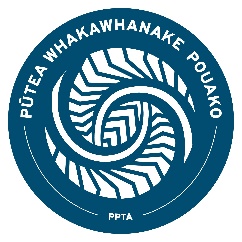 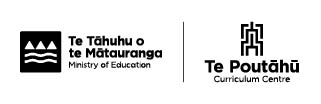 Please complete ALL fields.Name: School: Email: Course or conference name: Subject association: Event date(s): Items for reimbursement (please attach all receipts)We aim to reimburse your claim within three weeks, by direct credit to your bank account, and will email you confirmation once the transfer is complete.My bank account number is: Please include your bank account number below (all 15 or 16 digits, including zeros). I confirm that:  These claims are true and accurate  I attended the above event  I have applied and been confirmed for pre-approval  I have attached all receipts for expenses up to or exceeding $750 (including GST)  I have double checked that my bank account number and email address supplied  
 are correct  I understand that I have to complete the evaluation form in order to access the 
 reimbursement.Signed: Dated: Please email this form, along with all required receipts, to SubjectAssociationGrant@ppta.org.nz. Travel$Registration details$ Accommodation: $ Meals$ Childcare$ Total (including GST)$ 